INDICAÇÃO Nº 2456/2017Indica ao Poder Executivo Municipal operação “tapa-buracos” na Avenida São Paulo, nºs 445, 497, 555, 949, 991 e 2447, no bairro Cidade Nova. Excelentíssimo Senhor Prefeito Municipal, Nos termos do Art. 108 do Regimento Interno desta Casa de Leis, dirijo-me a Vossa Excelência para indicar que, por intermédio do Setor competente, seja executada operação “tapa-buracos” na Avenida São Paulo,  nºs 445, 497, 555, 949, 991 e 2447, no bairro Cidade Nova, neste município. Justificativa:Conforme visita realizada “in loco”, este vereador pôde constatar o estado de degradação da malha asfáltica da referida via pública, fato este que prejudica as condições de tráfego e potencializa a ocorrência de acidentes, bem como o surgimento de avarias nos veículos automotores que por esta via diariamente trafegam. Plenário “Dr. Tancredo Neves”, em 09 de março de 2.017.Carlos Fontes-vereador-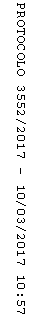 